PRASHANT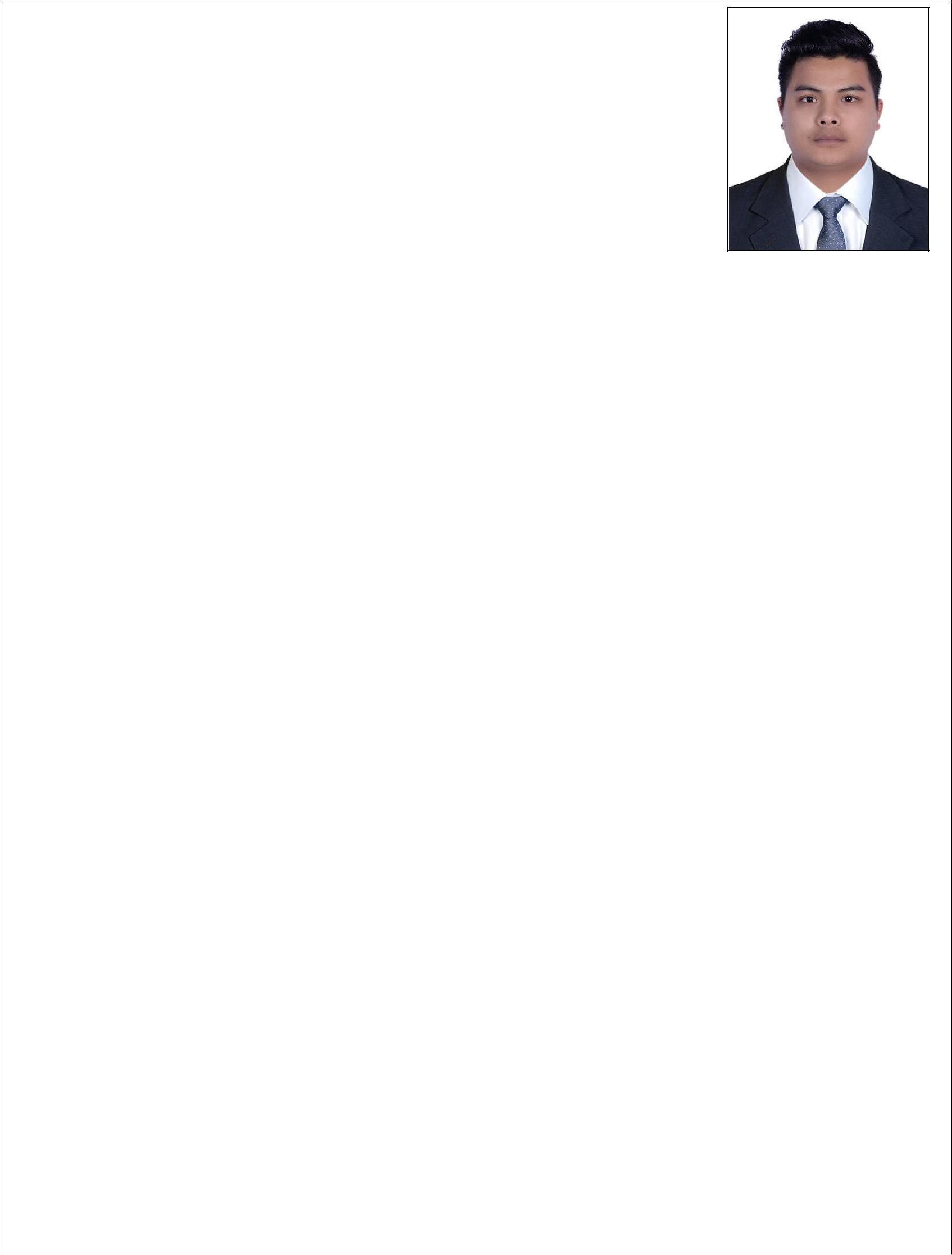 Email- prashant-395579@gulfjobseeker.com 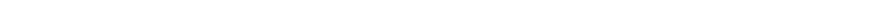 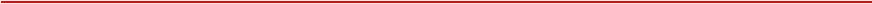 PERSONAL DETAILS:EDUCATIONAL QUALIFICATIONS: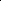 OTHER ADDITIONAL QUALIFICATIONS:Knowledge in Basic computer applications, MS- Excel, Outlook, Word and Power pointAREA OF EXPERTISE:Service CentreLogistics / WarehouseMicrosoft ApplicationMS- ExcelORACLE JD EdwardsGSPN (Global Service Partner Network)WORK EXPERIENCE:JUMBO ELECTRONICS	MAY’15 till the dateStore ExecutiveMonitoring the articles as per quality standard of organization.To manage & supervise Warehouse & Sales Centre operations under territory.Efficient Inventory Management of Finished Goods/Articles at ware house and sales centre.To coordinate with Procurement department for receiving of goods items from suppliers as per Purchase Order specifications.To support Operation department in timely issuance of goods/items on regular basis.To support Corporate Supply Chain in achieving business targets.Create opportunities and resources to answer development needs and training necessities of his staff.Maintains physical condition of warehouse by planning and implementing new design layouts; inspecting spares; issuing work orders for repair and requisitions for replacement.Ensure that the damaged and suspected commodities are segregated from good ones and reported upon detection.Maintain up to date assets stock ledger in which all daily inventories and transactions are accurately recorded.Analysing and advising on monthly movement report for slow / fast moving lines for the Concept.Ensuring products classified into correct departments and subgroups.Supervise the Store Keeper, including verification of stock records, cross checking between way bills and stock records, managing supply requests, checking in/out of stock, checking of the maintenance of the property.Ensure the availability of the requirements and checking the required items and follow the procedures while issuing materials.Planning and controlling of material which includes receiving, storing, issuing, stocktaking and disposal of material.CAREER OBJECTIVE:To work for the company to the best of my ability through a challenging and rewarding job and to make significant contribution to achieving the business focus and mission of the company through my knowledge, experience and innovative thoughts.LINGUISTIC PROFICIENCY:SKILLS:A quick learner, very optimistic, hardworking and believe in performing Quality workUrge to fulfil a given task with perfection and complete dedicationPossess the ability to interact with people for productive yieldsCan work as diligent team member as well as can lead a team efficientlyAbility to manage stress and time effectivelyWork sincerely, honestly and professionally in order to achieve the aims and goals of the organization and thus to grow with the organization.DECLARATION:I hereby declare that the information furnished above is true to the best of my knowledge.Place: Dubai	Prashant Marital Status:SingleSex:MaleNationality:IndianReligion:HinduDate of Birth:30th December 1994Date of BirthPlace of Issue:KolkataDate of Issue:15/01/2015Date of Expiry:14/01/2025ExaminationYear of passingInstitutionBoard/UniversitySSLC Madhyamik Pariksha2012NIOSWest Bengal Board12th Higher Secondary2014NIOSWest Bengal BoardLanguageReadWriteSpeakEnglishYesYesYesHindiYesYesYesNepaliYesYesYes